Lunch MenuNovember 1, 2021 – December 3, 2021Week of November 1, 2021Week of November 8, 2021Week of November 15, 2021THANKSGIVING BREAK – NOVEMBER 22 – 26, 2021- NO SCHOOLWeek of Nov 29 – Dec 3, 2021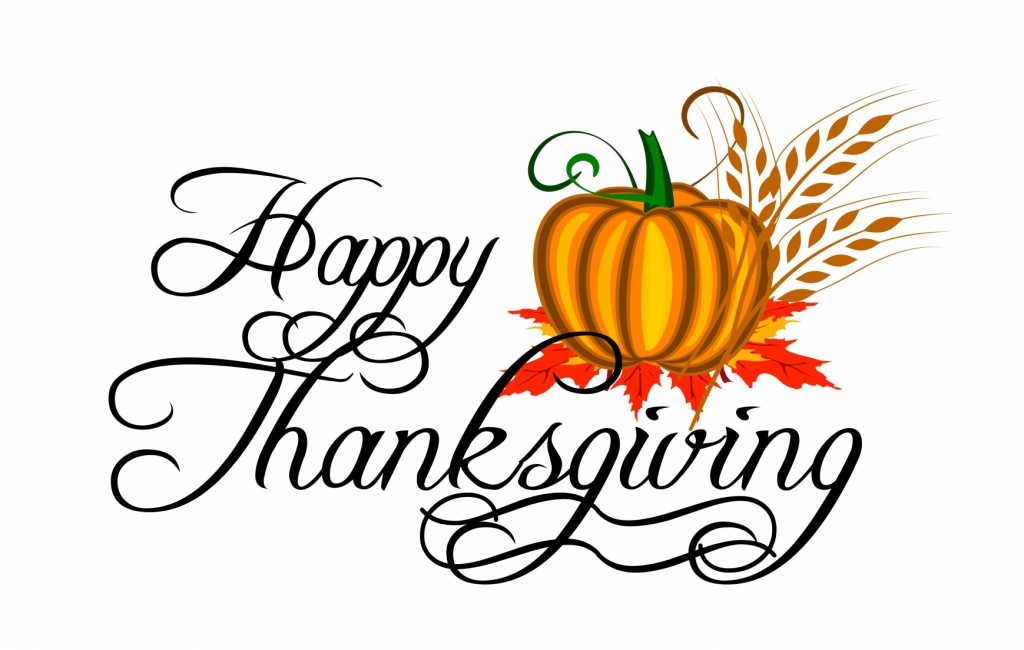 Nov 1, 2021Nov 2, 2021Nov 3, 2021Nov 4, 2021Nov 5, 2021HamburgerFrench FriesFruitWater/MilkMeatballs w/ GravyMashed PotatoesFruitWater/MilkChicken & RicePeasFruitWater/MilkSpaghettiGreen BeansFruitWater/MilkCorn DogsChipsCookiesFruitWater/MilkNov 8, 2021Nov 9, 2021Nov 10, 2021Nov 11, 2021Nov 12, 2021Chicken NuggetsFrench FriesFruitWater/MilkTurkey/CheesePeas & CarrotsFruitWater/MilkBeanie WienersCornFruitWater/MilkThank you to our Veteran’sNO SCHOOLChicken SandwichesChipsCookiesFruitWater/MilkNov 15, 2021Nov 16, 2021Nov 17, 2021Nov 18, 2021Nov 19, 2021Beef StewCornFruitWater/MilkTaco TuesdayFruitWater/MilkChicken/DressingGreen BeansPeach CobblerWater/MilkChili with MeatCrackersFruitWater/MilkPizza Day!!!Nov 29, 2021Nov 30, 2021Dec 1, 2021Dec 2, 2021Dec 3, 2021Cheesburger MacaroniGreen BeansFruitWater/MilkChicken Salad on Lettuce w/ CrackersCarrot SticksFruitWater/MilkHamburgerFrench FriesFruitWater/MilkChicken AlfredoGreen BeansFruitWater/Milk Hot DogsChipsCookiesFruit CupsWater/Milk